Приложение - заявка на участие 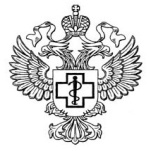 ЗАЯВКАна участие в семинареПрошу заключить договор на услугу: «Участие в вебинаре «Производственный контроль в медицинской организации -2022 ». Стоимость 2900 (стоимость включает участие 1-3 человек от организации).Сертификат участника прошу выдать:____________________________________________________                                                                       (указать ФИО участника (-ов) или наименование юр. лица на Ваш выбор)Вопросы лектору (заполняется при желании):______________________________________________Дата _____________________                                             Подпись________________________Заполненную заявку направлять на seminar@78cge.ruМы отправим договор и счет на оплатуПо организационным вопросам:8981763380689313103474По вопросам оформления договора, счета и закрывающих документов:+7 (812) 312-53-15fin@78cge.ruФедеральная служба по надзору в сфере защиты прав потребителей и благополучия человекаФедеральное бюджетное учреждение здравоохранения«Центр гигиены и эпидемиологии в городе Санкт-Петербург»Малая Садовая ул., д. 1, г. Санкт-Петербург, 191023 (почт. адрес)Волковский пр., д. 77, г. Санкт-Петербург, 192102 (юр. адрес)www.78centr.ruОКПО 76204627   ОГРН 1057810163652ИНН 7816363890  КПП 781601001ФИО/Наименование юридического лица/ИП (с кем будет заключен договор и кто произведет оплату):Адрес регистрации (заполняется только физ. лицами):ИНН (заполняется только юр. лицами):Телефон:Электронная почта (на эту почту будет отправлен счет и договор): Электронные почты участников, куда будет отправлены материалы и сертификат: